OSHA Standard 1926.501(b)(1) states that each employee on a walking/working surface with an unprotected side or edge which 						 shall be protected from falling.looks dangerousis 6 feet or more above a lower levelis 2 stories or more above a lower levelis slipperyThe majority of falls are from less than 20 feet high.TrueFalseAn important safety precaution to avoid fall hazards isto wear fall protection when working on boom lifts.to never stand on the top step of a step ladder.to never work near unprotected skylights without fall protection.all of the above.Before starting work 				 should perform a walk-around inspection of the site to find any possible fall hazards.the traineesthe janitorial staffsupervisors and workersnone of the aboveAll workers need to have training to recognize and avoid potential fall hazards.TrueFalseOSHA Standard 1926.501(b)(1) states that each employee on a walking/working surface with an unprotected side or edge which 						 shall be protected from falling.looks dangerous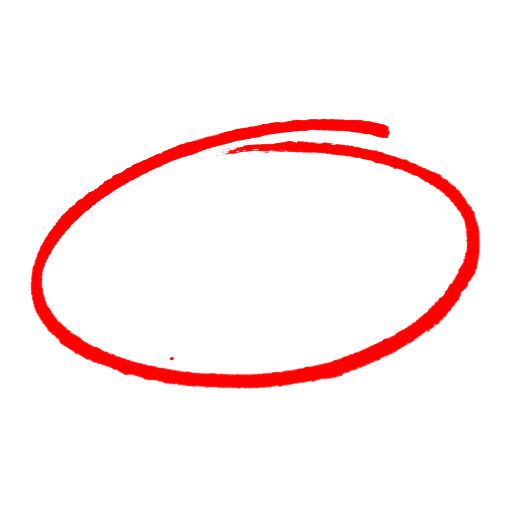 is 6 feet or more above a lower levelis 2 stories or more above a lower levelis slipperyThe majority of falls are from less than 20 feet high.TrueFalseAn important safety precaution to avoid fall hazards isto wear fall protection when working on boom lifts.to never stand on the top step of a step ladder.to never work near unprotected skylights without fall protection.all of the above.Before starting work 				 should perform a walk-around inspection of the site to find any possible fall hazards.the traineesthe janitorial staffsupervisors and workersnone of the aboveAll workers need to have training to recognize and avoid potential fall hazards.TrueFalseSAFETY MEETING QUIZSAFETY MEETING QUIZ